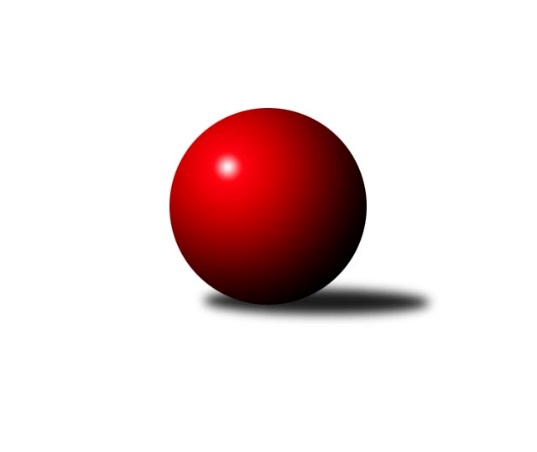 Č.8Ročník 2023/2024	2.6.2024 Středočeský krajský přebor II. třídy 2023/2024Statistika 8. kolaTabulka družstev:		družstvo	záp	výh	rem	proh	skore	sety	průměr	body	plné	dorážka	chyby	1.	TJ Sokol Červené Pečky	8	8	0	0	42.0 : 6.0 	(43.0 : 21.0)	1649	16	1148	500	26.4	2.	KK Vlašim C	8	5	0	3	28.0 : 20.0 	(36.0 : 28.0)	1571	10	1109	462	38.4	3.	TJ Lhotka B	8	3	0	5	20.0 : 28.0 	(25.5 : 38.5)	1538	6	1078	459	40	4.	TJ Sokol Brandýs n.L. B	8	3	0	5	19.0 : 29.0 	(26.0 : 38.0)	1513	6	1075	438	41.3	5.	TJ Sokol Kostelec n.Č.l. B	8	3	0	5	18.0 : 30.0 	(33.5 : 30.5)	1536	6	1077	459	35.8	6.	TJ Sokol Kostelec n.Č.l. C	8	2	0	6	17.0 : 31.0 	(28.0 : 36.0)	1419	4	1024	395	48.9Tabulka doma:		družstvo	záp	výh	rem	proh	skore	sety	průměr	body	maximum	minimum	1.	TJ Sokol Červené Pečky	4	4	0	0	23.0 : 1.0 	(23.0 : 9.0)	1640	8	1660	1596	2.	KK Vlašim C	4	3	0	1	17.0 : 7.0 	(21.0 : 11.0)	1629	6	1675	1607	3.	TJ Lhotka B	4	3	0	1	16.0 : 8.0 	(17.0 : 15.0)	1554	6	1585	1519	4.	TJ Sokol Brandýs n.L. B	4	3	0	1	14.0 : 10.0 	(15.0 : 17.0)	1520	6	1571	1423	5.	TJ Sokol Kostelec n.Č.l. B	4	2	0	2	11.0 : 13.0 	(18.5 : 13.5)	1657	4	1693	1618	6.	TJ Sokol Kostelec n.Č.l. C	4	1	0	3	10.0 : 14.0 	(16.0 : 16.0)	1650	2	1719	1607Tabulka venku:		družstvo	záp	výh	rem	proh	skore	sety	průměr	body	maximum	minimum	1.	TJ Sokol Červené Pečky	4	4	0	0	19.0 : 5.0 	(20.0 : 12.0)	1652	8	1720	1563	2.	KK Vlašim C	4	2	0	2	11.0 : 13.0 	(15.0 : 17.0)	1557	4	1645	1504	3.	TJ Sokol Kostelec n.Č.l. B	4	1	0	3	7.0 : 17.0 	(15.0 : 17.0)	1558	2	1765	1443	4.	TJ Sokol Kostelec n.Č.l. C	4	1	0	3	7.0 : 17.0 	(12.0 : 20.0)	1429	2	1698	1242	5.	TJ Sokol Brandýs n.L. B	4	0	0	4	5.0 : 19.0 	(11.0 : 21.0)	1511	0	1560	1411	6.	TJ Lhotka B	4	0	0	4	4.0 : 20.0 	(8.5 : 23.5)	1532	0	1625	1491Tabulka podzimní části:		družstvo	záp	výh	rem	proh	skore	sety	průměr	body	doma	venku	1.	TJ Sokol Červené Pečky	8	8	0	0	42.0 : 6.0 	(43.0 : 21.0)	1649	16 	4 	0 	0 	4 	0 	0	2.	KK Vlašim C	8	5	0	3	28.0 : 20.0 	(36.0 : 28.0)	1571	10 	3 	0 	1 	2 	0 	2	3.	TJ Lhotka B	8	3	0	5	20.0 : 28.0 	(25.5 : 38.5)	1538	6 	3 	0 	1 	0 	0 	4	4.	TJ Sokol Brandýs n.L. B	8	3	0	5	19.0 : 29.0 	(26.0 : 38.0)	1513	6 	3 	0 	1 	0 	0 	4	5.	TJ Sokol Kostelec n.Č.l. B	8	3	0	5	18.0 : 30.0 	(33.5 : 30.5)	1536	6 	2 	0 	2 	1 	0 	3	6.	TJ Sokol Kostelec n.Č.l. C	8	2	0	6	17.0 : 31.0 	(28.0 : 36.0)	1419	4 	1 	0 	3 	1 	0 	3Tabulka jarní části:		družstvo	záp	výh	rem	proh	skore	sety	průměr	body	doma	venku	1.	TJ Sokol Brandýs n.L. B	0	0	0	0	0.0 : 0.0 	(0.0 : 0.0)	0	0 	0 	0 	0 	0 	0 	0 	2.	TJ Sokol Kostelec n.Č.l. C	0	0	0	0	0.0 : 0.0 	(0.0 : 0.0)	0	0 	0 	0 	0 	0 	0 	0 	3.	TJ Sokol Kostelec n.Č.l. B	0	0	0	0	0.0 : 0.0 	(0.0 : 0.0)	0	0 	0 	0 	0 	0 	0 	0 	4.	TJ Lhotka B	0	0	0	0	0.0 : 0.0 	(0.0 : 0.0)	0	0 	0 	0 	0 	0 	0 	0 	5.	KK Vlašim C	0	0	0	0	0.0 : 0.0 	(0.0 : 0.0)	0	0 	0 	0 	0 	0 	0 	0 	6.	TJ Sokol Červené Pečky	0	0	0	0	0.0 : 0.0 	(0.0 : 0.0)	0	0 	0 	0 	0 	0 	0 	0 Zisk bodů pro družstvo:		jméno hráče	družstvo	body	zápasy	v %	dílčí body	sety	v %	1.	Pavel Hietenbal 	TJ Sokol Červené Pečky 	6	/	8	(75%)	11	/	16	(69%)	2.	Pavel Kořínek 	TJ Sokol Červené Pečky 	5	/	5	(100%)	7	/	10	(70%)	3.	František Zahajský 	TJ Sokol Kostelec n.Č.l. C 	5	/	8	(63%)	11	/	16	(69%)	4.	Antonín Smrček 	TJ Sokol Červené Pečky 	5	/	8	(63%)	9	/	16	(56%)	5.	Lukáš Kotek 	TJ Sokol Brandýs n.L. B 	5	/	8	(63%)	9	/	16	(56%)	6.	Leoš Chalupa 	KK Vlašim C 	4	/	4	(100%)	8	/	8	(100%)	7.	Jiří Plešingr 	TJ Sokol Červené Pečky 	4	/	4	(100%)	6	/	8	(75%)	8.	Pavel Vykouk 	KK Vlašim C 	4	/	5	(80%)	7	/	10	(70%)	9.	Ladislav Sopr 	TJ Sokol Brandýs n.L. B 	4	/	6	(67%)	5	/	12	(42%)	10.	Michal Třeštík 	TJ Sokol Kostelec n.Č.l. B 	4	/	7	(57%)	10	/	14	(71%)	11.	Michal Hejduk 	TJ Lhotka B 	4	/	8	(50%)	9	/	16	(56%)	12.	Barbora Fajrajzlová 	TJ Lhotka B 	4	/	8	(50%)	6.5	/	16	(41%)	13.	Martin Řach 	TJ Lhotka B 	4	/	8	(50%)	5	/	16	(31%)	14.	Jan Kumstát 	TJ Sokol Červené Pečky 	3	/	3	(100%)	5	/	6	(83%)	15.	Vítězslav Hampl 	TJ Sokol Kostelec n.Č.l. C 	3	/	4	(75%)	7	/	8	(88%)	16.	Karel Dvořák 	TJ Sokol Červené Pečky 	3	/	4	(75%)	5	/	8	(63%)	17.	Jan Urban 	KK Vlašim C 	3	/	5	(60%)	5	/	10	(50%)	18.	Kamil Rodinger 	TJ Sokol Kostelec n.Č.l. B 	3	/	6	(50%)	8	/	12	(67%)	19.	Pavel Holec 	TJ Sokol Brandýs n.L. B 	3	/	6	(50%)	7	/	12	(58%)	20.	Marie Váňová 	KK Vlašim C 	2	/	3	(67%)	4	/	6	(67%)	21.	Jakub Hlava 	TJ Sokol Kostelec n.Č.l. B 	2	/	5	(40%)	6	/	10	(60%)	22.	Jaroslav Novák 	TJ Sokol Kostelec n.Č.l. B 	2	/	5	(40%)	4.5	/	10	(45%)	23.	Luboš Trna 	KK Vlašim C 	2	/	5	(40%)	4	/	10	(40%)	24.	Jana Šatavová 	TJ Sokol Kostelec n.Č.l. C 	2	/	5	(40%)	3	/	10	(30%)	25.	Peter Fajkus 	TJ Sokol Kostelec n.Č.l. C 	2	/	8	(25%)	6	/	16	(38%)	26.	Aleš Vykouk 	KK Vlašim C 	1	/	1	(100%)	2	/	2	(100%)	27.	Martin Bulíček 	TJ Sokol Kostelec n.Č.l. B 	1	/	2	(50%)	2	/	4	(50%)	28.	Jan Platil 	TJ Sokol Kostelec n.Č.l. C 	1	/	2	(50%)	1	/	4	(25%)	29.	František Pícha 	KK Vlašim C 	1	/	3	(33%)	3	/	6	(50%)	30.	Tomáš Hašek 	KK Vlašim C 	1	/	3	(33%)	2	/	6	(33%)	31.	Pavel Schober 	TJ Sokol Brandýs n.L. B 	1	/	4	(25%)	3	/	8	(38%)	32.	Zdeněk Mašek 	TJ Lhotka B 	1	/	4	(25%)	3	/	8	(38%)	33.	Milan Hejduk 	TJ Lhotka B 	1	/	4	(25%)	2	/	8	(25%)	34.	 	 	0	/	1	(0%)	1	/	2	(50%)	35.	Jiří Štětina 	KK Vlašim C 	0	/	1	(0%)	0	/	2	(0%)	36.	Michaela Makarová 	TJ Sokol Kostelec n.Č.l. C 	0	/	1	(0%)	0	/	2	(0%)	37.	Alena Šperlichová 	TJ Sokol Kostelec n.Č.l. C 	0	/	2	(0%)	0	/	4	(0%)	38.	Alena Vokáčová 	TJ Sokol Kostelec n.Č.l. C 	0	/	2	(0%)	0	/	4	(0%)	39.	Pavel Karhan 	TJ Sokol Brandýs n.L. B 	0	/	4	(0%)	1	/	8	(13%)	40.	Tomáš Kužel 	TJ Sokol Kostelec n.Č.l. B 	0	/	7	(0%)	3	/	14	(21%)Průměry na kuželnách:		kuželna	průměr	plné	dorážka	chyby	výkon na hráče	1.	TJ Sokol Kostelec nad Černými lesy, 1-4	1649	1151	497	34.3	(412.4)	2.	TJ Sokol Červené Pečky, 1-2	1567	1099	467	32.0	(391.8)	3.	Spartak Vlašim, 1-2	1563	1117	446	47.8	(391.0)	4.	Lhotka - Hospoda U Hejduků, 1-2	1536	1081	455	41.6	(384.2)	5.	Brandýs 1-2, 1-2	1493	1058	435	40.8	(373.5)Nejlepší výkony na kuželnách:TJ Sokol Kostelec nad Černými lesy, 1-4TJ Sokol Kostelec n.Č.l. B	1765	3. kolo	František Zahajský 	TJ Sokol Kostelec n.Č.l. C	483	1. koloTJ Sokol Červené Pečky	1720	4. kolo	František Zahajský 	TJ Sokol Kostelec n.Č.l. C	465	3. koloTJ Sokol Kostelec n.Č.l. C	1719	3. kolo	Jakub Hlava 	TJ Sokol Kostelec n.Č.l. B	461	3. koloTJ Sokol Červené Pečky	1699	1. kolo	Michal Třeštík 	TJ Sokol Kostelec n.Č.l. B	460	3. koloTJ Sokol Kostelec n.Č.l. C	1698	8. kolo	Peter Fajkus 	TJ Sokol Kostelec n.Č.l. C	456	3. koloTJ Sokol Kostelec n.Č.l. B	1693	1. kolo	František Zahajský 	TJ Sokol Kostelec n.Č.l. C	456	8. koloTJ Sokol Kostelec n.Č.l. B	1671	2. kolo	Jan Kumstát 	TJ Sokol Červené Pečky	455	4. koloTJ Sokol Kostelec n.Č.l. C	1661	5. kolo	Jan Platil 	TJ Sokol Kostelec n.Č.l. C	453	8. koloTJ Sokol Kostelec n.Č.l. B	1646	4. kolo	Martin Bulíček 	TJ Sokol Kostelec n.Č.l. B	451	1. koloKK Vlašim C	1645	7. kolo	Michal Třeštík 	TJ Sokol Kostelec n.Č.l. B	450	4. koloTJ Sokol Červené Pečky, 1-2TJ Sokol Červené Pečky	1660	7. kolo	Pavel Hietenbal 	TJ Sokol Červené Pečky	444	7. koloTJ Sokol Červené Pečky	1655	3. kolo	Vítězslav Hampl 	TJ Sokol Kostelec n.Č.l. C	431	6. koloTJ Sokol Červené Pečky	1649	5. kolo	Pavel Hietenbal 	TJ Sokol Červené Pečky	429	5. koloTJ Sokol Červené Pečky	1596	6. kolo	Antonín Smrček 	TJ Sokol Červené Pečky	425	7. koloTJ Sokol Brandýs n.L. B	1530	5. kolo	Antonín Smrček 	TJ Sokol Červené Pečky	425	5. koloKK Vlašim C	1504	3. kolo	Jan Kumstát 	TJ Sokol Červené Pečky	423	3. koloTJ Lhotka B	1491	7. kolo	Antonín Smrček 	TJ Sokol Červené Pečky	419	3. koloTJ Sokol Kostelec n.Č.l. C	1452	6. kolo	Jiří Plešingr 	TJ Sokol Červené Pečky	419	6. kolo		. kolo	Pavel Hietenbal 	TJ Sokol Červené Pečky	417	3. kolo		. kolo	Antonín Smrček 	TJ Sokol Červené Pečky	409	6. koloSpartak Vlašim, 1-2TJ Sokol Červené Pečky	1682	8. kolo	Marie Váňová 	KK Vlašim C	473	5. koloKK Vlašim C	1675	5. kolo	Pavel Vykouk 	KK Vlašim C	460	8. koloKK Vlašim C	1620	2. kolo	Pavel Hietenbal 	TJ Sokol Červené Pečky	458	8. koloKK Vlašim C	1614	8. kolo	Leoš Chalupa 	KK Vlašim C	446	5. koloKK Vlašim C	1607	6. kolo	Aleš Vykouk 	KK Vlašim C	438	2. koloTJ Sokol Brandýs n.L. B	1560	6. kolo	Lukáš Kotek 	TJ Sokol Brandýs n.L. B	427	6. koloTJ Sokol Kostelec n.Č.l. B	1511	5. kolo	Marie Váňová 	KK Vlašim C	426	6. koloTJ Sokol Kostelec n.Č.l. C	1242	2. kolo	Pavel Holec 	TJ Sokol Brandýs n.L. B	419	6. kolo		. kolo	Karel Dvořák 	TJ Sokol Červené Pečky	417	8. kolo		. kolo	Leoš Chalupa 	KK Vlašim C	414	6. koloLhotka - Hospoda U Hejduků, 1-2TJ Lhotka B	1585	8. kolo	Lukáš Kotek 	TJ Sokol Brandýs n.L. B	426	8. koloTJ Lhotka B	1582	4. kolo	Barbora Fajrajzlová 	TJ Lhotka B	424	8. koloTJ Sokol Červené Pečky	1563	2. kolo	Michal Hejduk 	TJ Lhotka B	420	4. koloTJ Sokol Brandýs n.L. B	1542	8. kolo	Pavel Hietenbal 	TJ Sokol Červené Pečky	416	2. koloKK Vlašim C	1530	4. kolo	Michal Hejduk 	TJ Lhotka B	414	6. koloTJ Lhotka B	1530	2. kolo	Martin Řach 	TJ Lhotka B	412	4. koloTJ Lhotka B	1519	6. kolo	Michal Třeštík 	TJ Sokol Kostelec n.Č.l. B	408	6. koloTJ Sokol Kostelec n.Č.l. B	1443	6. kolo	Michal Hejduk 	TJ Lhotka B	406	2. kolo		. kolo	Barbora Fajrajzlová 	TJ Lhotka B	404	2. kolo		. kolo	Barbora Fajrajzlová 	TJ Lhotka B	402	4. koloBrandýs 1-2, 1-2TJ Sokol Brandýs n.L. B	1571	7. kolo	Pavel Holec 	TJ Sokol Brandýs n.L. B	434	7. koloTJ Sokol Brandýs n.L. B	1548	4. kolo	Ladislav Sopr 	TJ Sokol Brandýs n.L. B	429	3. koloKK Vlašim C	1547	1. kolo	Pavel Holec 	TJ Sokol Brandýs n.L. B	428	4. koloTJ Sokol Brandýs n.L. B	1537	3. kolo	Lukáš Kotek 	TJ Sokol Brandýs n.L. B	412	7. koloTJ Sokol Kostelec n.Č.l. B	1511	7. kolo	Barbora Fajrajzlová 	TJ Lhotka B	404	3. koloTJ Lhotka B	1492	3. kolo	Lukáš Kotek 	TJ Sokol Brandýs n.L. B	403	3. koloTJ Sokol Brandýs n.L. B	1423	1. kolo	Michal Hejduk 	TJ Lhotka B	400	3. koloTJ Sokol Kostelec n.Č.l. C	1322	4. kolo	Lukáš Kotek 	TJ Sokol Brandýs n.L. B	397	4. kolo		. kolo	František Pícha 	KK Vlašim C	395	1. kolo		. kolo	Pavel Vykouk 	KK Vlašim C	391	1. koloČetnost výsledků:	6.0 : 0.0	4x	5.0 : 1.0	9x	4.0 : 2.0	3x	2.0 : 4.0	3x	1.0 : 5.0	4x	0.0 : 6.0	1x